PielikumsDobeles novada domes 2021.gada 25.novembralēmumam Nr.289/16 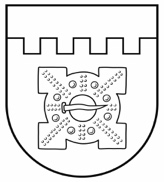 LATVIJAS REPUBLIKADOBELES NOVADA DOMEBrīvības iela 17, Dobele, Dobeles novads, LV-3701Tālr. 63707269, 63700137, 63720940, e-pasts dome@dobele.lvDobelēAPSTIPRINĀTSar Dobeles novada domes2021.gada 25.novembralēmumu Nr.289/16Grozījumi:Dobeles novada domes 2024. gada 28. marta lēmums Nr.99/4 “Par nolikuma “Grozījumi nolikumā “Finansiālā atbalsta piešķiršanas sporta projektiem komisijas nolikums”” apstiprināšanu”.FINANSIĀLĀ ATBALSTA PIEŠĶIRŠANASSPORTA PROJEKTIEM KOMISIJASNOLIKUMSIzdots saskaņā ar Pašvaldību likuma 4. panta pirmās daļas 6. punktu, 7. punktu 50. panta pirmo daļu, 53. panta otro daļu (Ar grozījumiem, kas izdarīti ar Dobeles novada domes 28.03.2024. lēmumu)I. Vispārīgie jautājumiŠis nolikums nosaka Dobeles novada pašvaldības Finansiālā atbalsta piešķiršanas sporta projektiem komisijas (turpmāk tekstā – Komisija) darbības mērķus, kompetenci, tiesības un pienākumus, struktūru, darba organizāciju un atbildību. Komisiju piecu locekļu sastāvā izveido ar Dobeles novada domes (turpmāk tekstā – Dome) lēmumu, apstiprinot Komisijas priekšsēdētāju un priekšsēdētāja vietnieku, kā arī Komisijas locekļu vārdisko sastāvu uz Domes darbības pilnvaras laiku. (Ar grozījumiem, kas izdarīti ar Dobeles novada domes 28.03.2024. lēmumu)Komisija savā darbībā ievēro šo nolikumu, Domes lēmumus, saistošos noteikumus, pašvaldības iekšējos normatīvos aktus un citus normatīvos aktus atbilstoši kompetencei. Komisija atrodas Domes pakļautībā.(Ar grozījumiem, kas izdarīti ar Dobeles novada domes 28.03.2024. lēmumu)II. Komisijas darbības mērķis un uzdevumiKomisijas darbības mērķis ir nodrošināt pašvaldības budžetā sporta projektiem paredzēto finanšu līdzekļu racionālu un efektīvu izlietošanu.(Ar grozījumiem, kas izdarīti ar Dobeles novada domes 28.03.2024. lēmumu)Komisija nodrošina lēmuma pieņemšanas procedūras atklātumu, kā arī vienlīdzīgu un taisnīgu attieksmi iesniegumu izskatīšanas un vērtēšanas procesā.Komisijas uzdevumi ir:noteikt finansiālā atbalsta maksimālo apjomu vienam projektam;izskatīt projektu iesniegumus;izvērtēt projektu iesniegumus saskaņā ar nolikumu „Par finansiāla atbalsta piešķiršanas kārtību sporta projektiem Dobeles novadā”;pieņemt lēmumus par izvērtēšanas rezultātiem un nosūtīt iesniedzējiem pamatotu informāciju par pieņemtajiem lēmumiem;saskaņot jebkuras izmaiņas projekta izpildes gaitā pirms to veikšanas; lemt par piešķirtā finansējuma daļēju vai pilnīgu atmaksu, ja finansiālais atbalsts ir izlietots neatbilstoši plānotajām aktivitātēm(Ar grozījumiem, kas izdarīti ar Dobeles novada domes 28.03.2024. lēmumu)Komisija pēc Domes priekšsēdētāja, priekšsēdētāja vietnieku un Domes pastāvīgo komiteju pieprasījuma sniedz tās rīcībā esošo informāciju, kā arī atskaiti par Komisijas darbību.III. Komisijas struktūra, amatpersonu kompetence un atbildībaKomisijas sastāvā ir Komisijas priekšsēdētājs, Komisijas priekšsēdētāja vietnieks un trīs Komisijas locekļi. (Ar grozījumiem, kas izdarīti ar Dobeles novada domes 28.03.2024. lēmumu)Komisijas darbu organizē un vada Komisijas priekšsēdētājs, bet viņa prombūtnes laikā – Komisijas priekšsēdētāja vietnieks. (Ar grozījumiem, kas izdarīti ar Dobeles novada domes 28.03.2024. lēmumu)Komisijas priekšsēdētājs: plāno, organizē un vada Komisijas darbu; sagatavo jautājumus izskatīšanai Komisijas sēdēs;nosaka Komisijas sēžu laiku, vietu un darba kārtību; sasauc un vada Komisijas sēdes; pārliecinās par kvoruma esamību; uzaicina Komisijas locekļus, ekspertu/speciālistu (ja tāds tiek pieaicināts) sniegt viedokli;paraksta Komisijas sēžu protokolus, kā arī citus Komisijas dokumentus; sadala Komisijas locekļu pienākumus, kontrolē un novērtē pienākumu izpildi; iesniedz pašvaldībai priekšlikumus, paskaidrojumus un ieteikumus jautājumos, kas ietilpst Komisijas kompetencē;koordinē Komisijas sadarbību ar valsts un pašvaldības iestādēm, struktūrvienībām un citām iestādēm un institūcijām; sagatavo informāciju un veic saraksti ar dažādām iestādēm, institūcijām un ieinteresētām personām par Komisijas kompetencē esošajiem jautājumiem; kontrolē Komisijas pieņemto lēmumu izpildi; atbild par Komisijas darbu un Komisijas pieņemto lēmumu tiesiskumu un pamatotību.Komisijas priekšsēdētāja vietnieks pilda Komisijas priekšsēdētāja pienākumus viņa uzdevumā vai prombūtnes laikā. (Ar grozījumiem, kas izdarīti ar Dobeles novada domes 28.03.2024. lēmumu)Komisijas locekļi: piedalās Komisijas sēdēs; ne vēlāk kā vienu darba dienu pirms noteiktās Komisijas sēdes informē Komisijas priekšsēdētāju par prombūtni vai citiem apstākļiem, kuru dēļ Komisijas loceklis nevar piedalīties Komisijas sēdē; pilda Komisijas priekšsēdētāja uzliktos pienākumus un norādījumus;atbild par pieņemtā lēmuma tiesiskumu un pamatotību.(Ar grozījumiem, kas izdarīti ar Dobeles novada domes 28.03.2024. lēmumu)Komisija no Komisijas locekļu vidus ievēlē Komisijas sekretāru, kurš: organizatoriski un tehniski sagatavo Komisijas sēdes;veic Komisijas kontaktpersonas funkciju; pēc Komisijas priekšsēdētāja ierosinājuma sasauc un protokolē Komisijas sēdes; nodrošina Komisijas saraksti; noformē Komisijas lēmumus; nodrošina Komisijas pieņemto lēmumu izsniegšanu vai nosūtīšanu iesniedzējiem;paraksta Komisijas sēžu protokolus; kārto Komisijas lietvedību, nodrošina dokumentu noformēšanu, glabāšanu un nodošanu pašvaldības arhīvā; pilda Komisijas priekšsēdētāja uzliktos pienākumus un norādījumus; veic citus uzdevumus Komisijas darbības nodrošināšanai. (Ar grozījumiem, kas izdarīti ar Dobeles novada domes 28.03.2024. lēmumu)Komisijas priekšsēdētājs, priekšsēdētāja vietnieks vai locekļi var pārtraukt darbību Komisijā, iesniedzot iesniegumu pašvaldībā par savu pienākumu pildīšanas izbeigšanu.Komisijas priekšsēdētāju, priekšsēdētāja vietnieku vai locekli var atsaukt no amata ar Domes lēmumu. (Ar grozījumiem, kas izdarīti ar Dobeles novada domes 28.03.2024. lēmumu)IV. Komisijas darba organizācijaKomisija ir lemttiesīga, ja sēdē piedalās vismaz puse Komisijas locekļu. Komisijas locekļu skaitu nosaka, iegūto rezultātu apaļojot uz augšu. (Ar grozījumiem, kas izdarīti ar Dobeles novada domes 28.03.2024. lēmumu)Balsošana Komisijas sēdēs notiek atklāti. Lēmumi tiek pieņemti ar vienkāršu balsu vairākumu. Komisijas locekļi nevar atturēties no lēmuma pieņemšanas. Ja Komisijas locekļu balsis sadalās vienādi, izšķirošā ir Komisijas priekšsēdētāja balss, bet viņa prombūtnes laikā – Komisijas priekšsēdētāja vietnieka balss. (Ar grozījumiem, kas izdarīti ar Dobeles novada domes 28.03.2024. lēmumu)Komisijas loceklis, kuram rodas interešu konflikts saistībā ar kādu no izskatāmajiem jautājumiem, paziņo par to Komisijas priekšsēdētājam un nepiedalās šī jautājuma izskatīšanā un lēmuma pieņemšanā.Komisijas lēmums stājas spēkā ar tā pieņemšanas brīdi. Komisijas lēmums ir saistošs iesniedzējam. Komisijas darbība tiek nodrošināta no pašvaldības budžeta līdzekļiem. Komisijas priekšsēdētājs, priekšsēdētāja vietnieks, locekļi par darbu Komisijā saņem samaksu, kas noteikta saskaņā ar Dobeles novada pašvaldības apstiprināto atlīdzības noteikšanas kārtības nolikumu. V. Citi noteikumiKomisija savā darbībā nodrošina konfidencialitāti un informācijas neizpaušanu trešajām personām, izņemot normatīvajos aktos noteiktos gadījumus. Komisija savā darbībā ievēro ētikas normas. Komisijas pieņemto lēmumu var apstrīdēt Domē Administratīvā procesa likumā noteiktajā kārtībā.VI. Noslēguma jautājumsAr šī nolikuma spēkā stāšanos spēku zaudē Dobeles novada domes 2010.gada 21.janvārī apstiprinātais “Dobeles novada pašvaldības komisijas finansiālā atbalsta piešķiršanai sporta nozarē nolikums”.Domes priekšsēdētājs 									I. Gorskis